Publicado en Barcelona el 23/10/2020 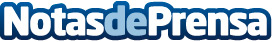 Shackleton Books lanza "El autismo", una guía para comprender y abordar el TEA en plena pandemiaLa situación generada por la COVID-19 crea desafíos adicionales para las personas con autismo, una condición que afecta a 1 de cada 100 individuos. El neurobiólogo José Ramón Alonso y la psicóloga Irene Alonso Esquisábel acaban de publicar "El autismo" (Shackleton Books), un libro divulgativo para aprender a cuidar y convivir con las personas afectadasDatos de contacto:Marc Solanes617338226Nota de prensa publicada en: https://www.notasdeprensa.es/shackleton-books-lanza-el-autismo-una-guia Categorias: Nacional Medicina Educación Literatura Sociedad Infantil Ocio para niños http://www.notasdeprensa.es